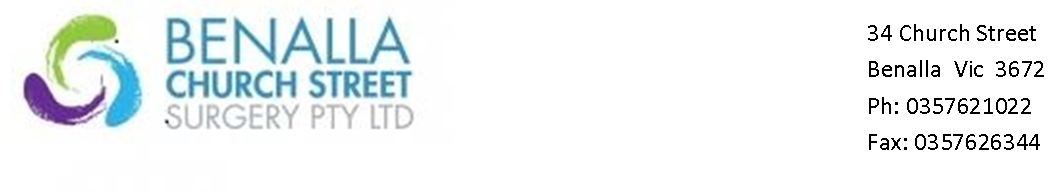 Date_______________Dear Dr._________________________________________		Address _________________________________________              _________________________________________	  _________________________________________Phone:   __________________  Fax:__________________RE: _____________________________________		DOB:  ______________       _____________________________________			______________       _____________________________________			______________The above patient/s have elected to attend this surgery for ongoing medical care. Would you please forward any information of their past medical history. Please note signed authority from patient below. We prefer to receive electronic histories via Medical Objects or if sending by CD please send in HTML & XML formats.  Thank you. Yours SincerelyPatient Name:………………………………….AUTHORITY TO RELEASE MEDICAL INFORMATION I/we hereby authorise the release of any medical information to be forwarded to the above medical practice.Signature_____________________	   					(S:Common/Reception/Medical Release Form.doc)